Miss. Khairmode S.S., M. Pharm Assistant ProfessorCampus Address:                                                                                                                       Sant Dnyaneshwar Shikshan Sanstha’sANNASAHEB DANGE COLLEGE OF B. PHARMACY, ASHTATal. Walwa, Dist. Sangli (416301) Phone: Office: 02342-241125Cell No. 8421528564 E-mail: khairmode.shivaniadcbp@gmail.com shivanisk007@gmail.com 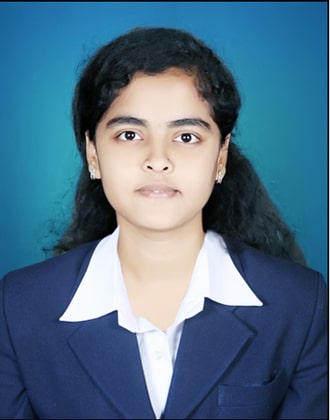 Education:M. Pharm (2021): Bharati Vidyapeeth college of pharmacy, Kolhapur.B. Pharm. (2019): Rajarambapu College of Pharmacy, kasegaon, Dist Sangli Education:M. Pharm (2021): Bharati Vidyapeeth college of pharmacy, Kolhapur.B. Pharm. (2019): Rajarambapu College of Pharmacy, kasegaon, Dist Sangli Professional Work Experience:November 2021 till date: Assist. Professor, SDSS Annasaheb Dange College of B. Pharmacy, Ashta (1.9 Year)Professional Work Experience:November 2021 till date: Assist. Professor, SDSS Annasaheb Dange College of B. Pharmacy, Ashta (1.9 Year)Professional Affiliations: Registered Pharmacist (Registration No. 256804)Professional Affiliations: Registered Pharmacist (Registration No. 256804)Subject Taught: D. Pharm- Pharmaceutics, PharmacotherapeuticsB. Pharm- Human Anatomy Physiology-I, Communication SkillSubject Taught: D. Pharm- Pharmaceutics, PharmacotherapeuticsB. Pharm- Human Anatomy Physiology-I, Communication SkillResearch Foci: Green synthesis and evaluation of metallic phyto-nanoparticlesResearch Foci: Green synthesis and evaluation of metallic phyto-nanoparticlesNumber of Research Projects: NilGrants Received: NilNumber of Publications: 4Resource Person Presentations: NilPatent: NilSelected Publications: Shivani Khairmode, Radha Khade, Firoj Tamboli*, Harinath More, Dhanashri Patil, Karuna Dhuri, Namrata Kanse, Shrinivas Mohite. Comparative studies on conventional and microwave assisted synthesis of N-(phenylcarbamothioyl) benzamide derivatives and its anti-inflammatory activity. International Journal of Chemical Science. 2021; 5(3):1-3.Tamboli, F., More, H., Khairmode, S., Patil, D., Tambare, P., Shinde, A., & Jadhav, N., CHYAWANPRASH: A traditional Indian bioactive herbal medicinal formulation to boost immunity and restore youthfulness. Tropical Journal of Pharmaceutical and Life Sciences, 2021, 8(1), 21-28.Tamboli, F., More, H., Khairmode, S., Patil, D., Tambare, P., Shinde, A., & Jadhav, N., Importance of medicinal plants and herbs as an immunity booster for pandemic COVID-19. Tropical Journal of Pharmaceutical and Life Sciences, 2021, 8(1), 01-09.Dhanashri Patil, Firoj Tamboli*, Harinath More, Shivani Khairmode, Prajakta Tambare, Pramila Patil, Shalaka Patil. Formulation and evaluation of valsartan buccal patches. International Journal of Pharmaceutical Science and Research.2021;6(1).30-33.Patent: NilSelected Publications: Shivani Khairmode, Radha Khade, Firoj Tamboli*, Harinath More, Dhanashri Patil, Karuna Dhuri, Namrata Kanse, Shrinivas Mohite. Comparative studies on conventional and microwave assisted synthesis of N-(phenylcarbamothioyl) benzamide derivatives and its anti-inflammatory activity. International Journal of Chemical Science. 2021; 5(3):1-3.Tamboli, F., More, H., Khairmode, S., Patil, D., Tambare, P., Shinde, A., & Jadhav, N., CHYAWANPRASH: A traditional Indian bioactive herbal medicinal formulation to boost immunity and restore youthfulness. Tropical Journal of Pharmaceutical and Life Sciences, 2021, 8(1), 21-28.Tamboli, F., More, H., Khairmode, S., Patil, D., Tambare, P., Shinde, A., & Jadhav, N., Importance of medicinal plants and herbs as an immunity booster for pandemic COVID-19. Tropical Journal of Pharmaceutical and Life Sciences, 2021, 8(1), 01-09.Dhanashri Patil, Firoj Tamboli*, Harinath More, Shivani Khairmode, Prajakta Tambare, Pramila Patil, Shalaka Patil. Formulation and evaluation of valsartan buccal patches. International Journal of Pharmaceutical Science and Research.2021;6(1).30-33.